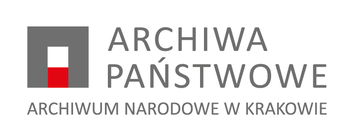 NZP.26.2.2022						Kraków, 14.11.2022Dotyczy: postępowania o udzielenie zamówienia na „Dostawę energii elektrycznej dla nowej siedziby Archiwum Narodowego w Krakowie Oddział w Nowym Sączu przy ul. 29 Listopada 12..INFORMACJA O KWOCIE JAKĄ ZAMAWIAJĄCY ZAMIERZAPRZEZNACZYĆ NA SFINANSOWANIE ZAMÓWIENIA        Zgodnie z art. 222 ust. 4 ustawy z dnia 11 września 2019 r. Prawo zamówień publicznych (Dz. U. z 2019 r., poz. 2019 z późn. zm.), Zamawiający przekazuje przed otwarciem ofert informację o kwocie jaką zamierza przeznaczyć na finansowanie zamówienia publicznego.Otwarcie ofert wyznaczono na dzień 14.11.2022 r. o godz. 11.00Zamawiający informuje, iż kwota jaką zamierza przeznaczyć na finansowanie zamówienia wynosi 525 849,60	zł brutto.